Patinoire des Bastions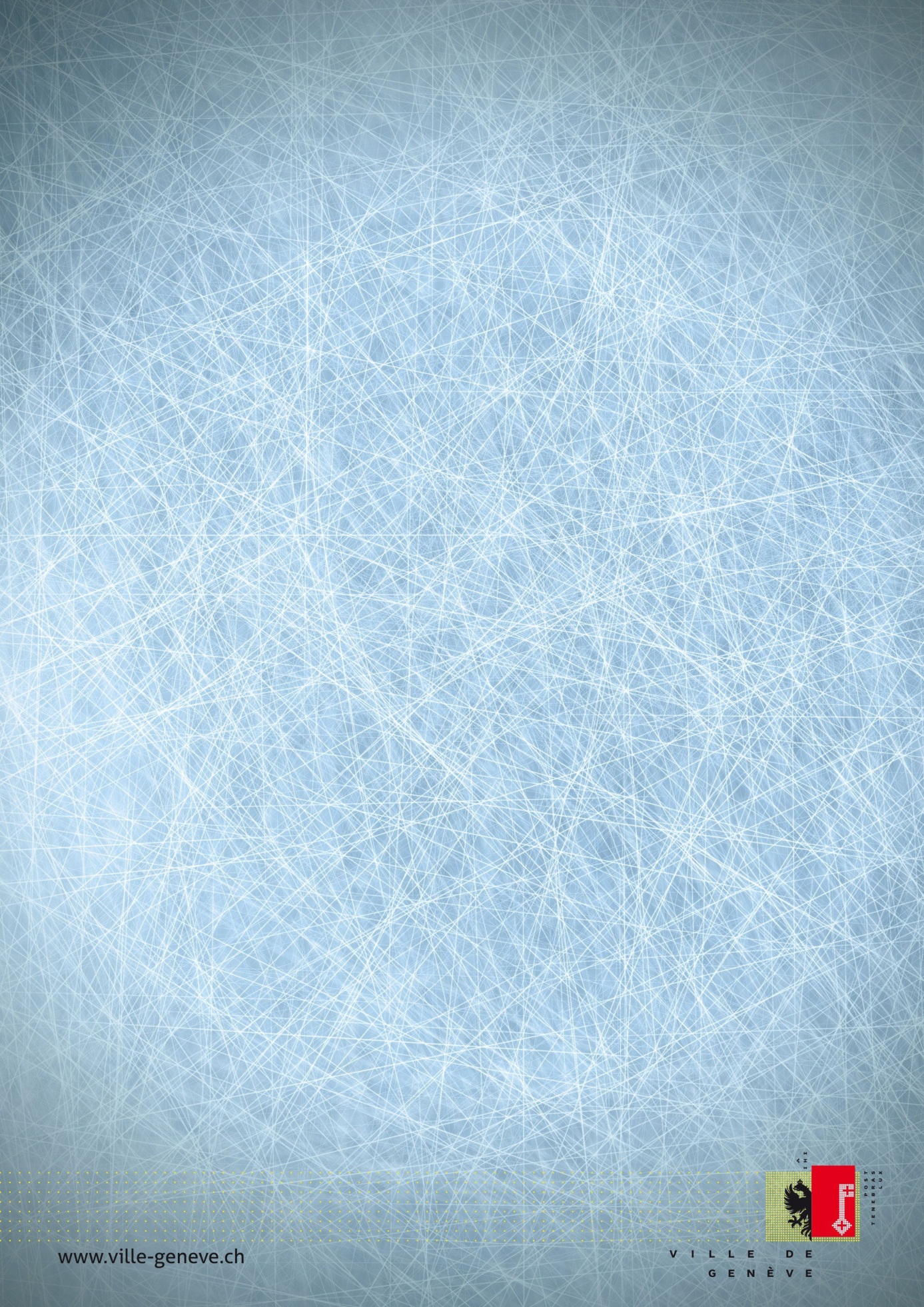 Horaire habituel : 14 novembre 2014 au 28 février 2015LUNDI :		FERMEMARDI :	13H30 à 19H00*MERCREDI :	11H00 à 19H00	JEUDI :	13H30 à 19H00*VENDREDI :	13H30 à 20H00*SAMEDI :	11H00 à 19H00DIMANCHE :	10H00 à 18H00* Mardi, mercredi, jeudi et vendredi, réservation pour les écoles dès 13h30.Horaire  vacances  scolairesNoël et Nouvel-An : 22 décembre 2014 au 4 janvier 2015Vacances de février : 9 au 15 février 2015LUNDI 	FERMEMARDI 				11H00 à 18H00MERCREDI				11H00 à 18H00JEUDI 	11H00 à 18H00VENDREDI				11H00 à 18H00SAMEDI 				11H00 à 18H00DIMANCHE 	11H00 à 18H00Fermeture les 25 décembre, 31 décembre et 1er janvier Accès gratuitLocation de patins : CHF 2.-Renseignements :Service de la jeunesse022 418 45 00Genève,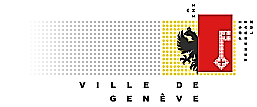 ville sociale et solidaire	www.ville-geneve.ch		